Métodos para la estimación de la composición corporalEl Estudio de la Composición Corporal es un aspecto importante en la valoración del estado nutricional pues permite cuantificar las reservas corporales del organismo y, por lo tanto, detectar y corregir problemas nutricionales como situaciones de sobrepeso y obesidad, en las que existe un exceso de masa grasa o, por el contrario, desnutrición, situación en la que tanto la masa grasa como la masa muscular podrían verse sustancialmente disminuidas.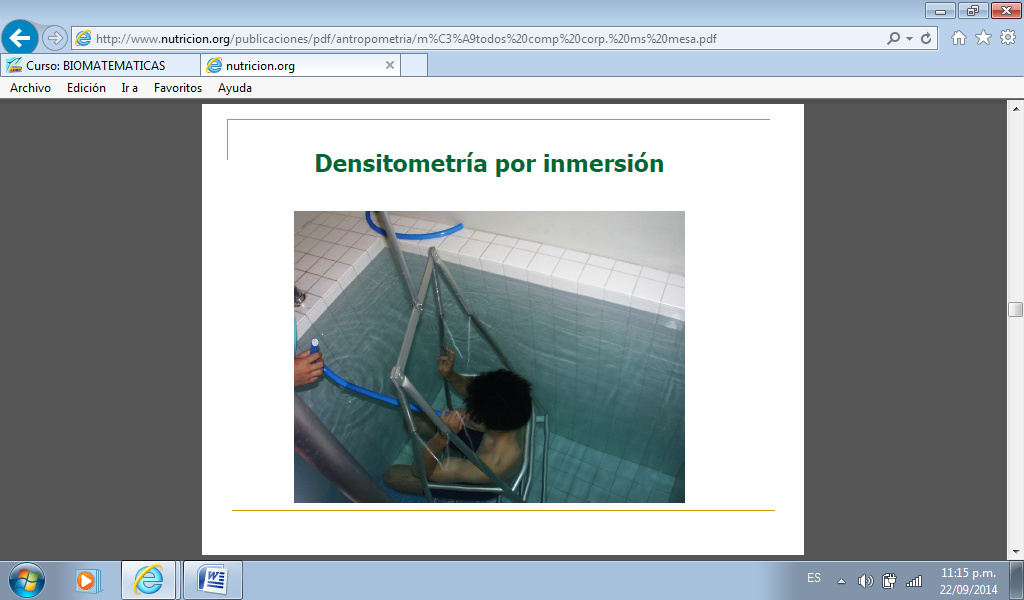 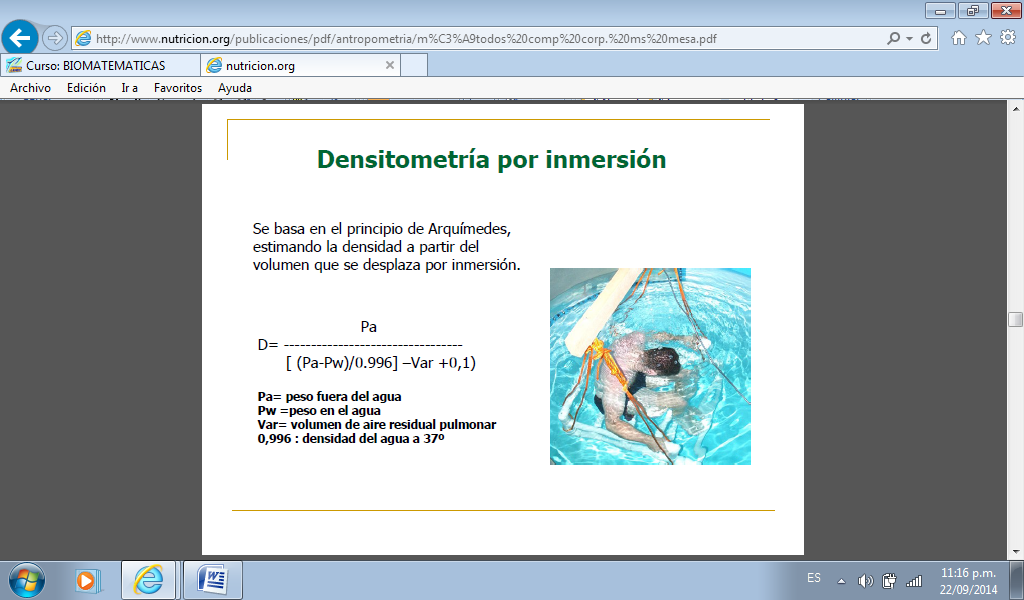 La densitometría o absorciometría fotónica por rayos X (DXA), es la técnica que permite cuantificar y diferenciar, por medio de diferentes niveles de atenuación de rayos, tejidos con un alto contenido de minerales pesados, como el hueso de aquellos como la masa grasa carente de estos elementos.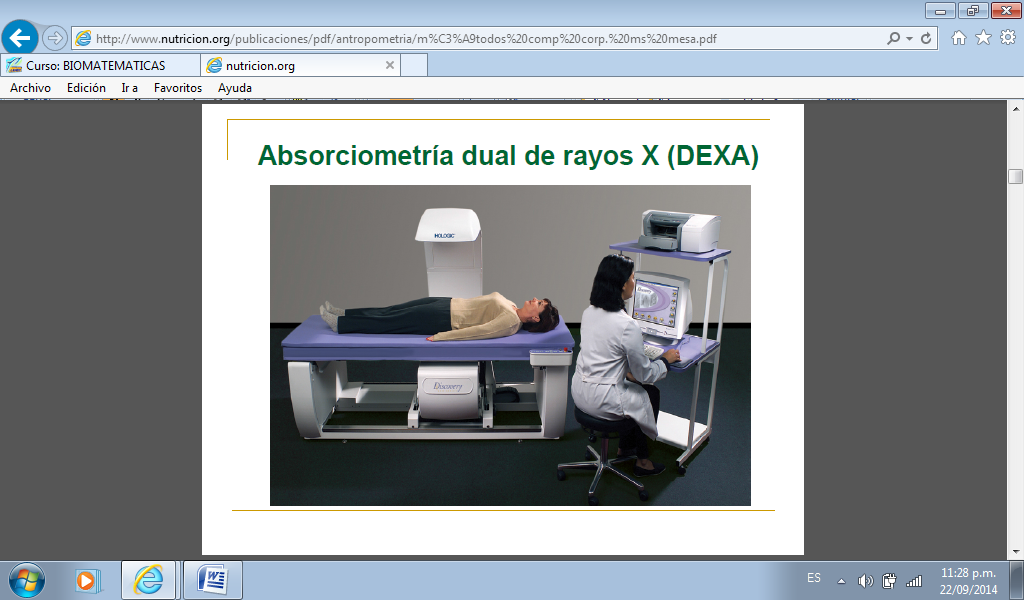 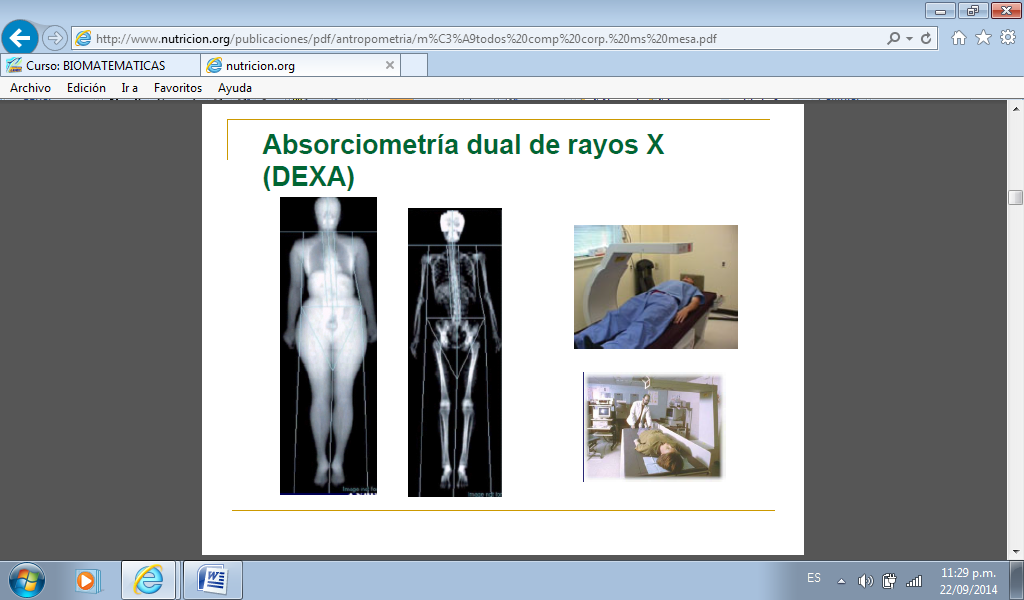 